Komunikat 5.04 / 2019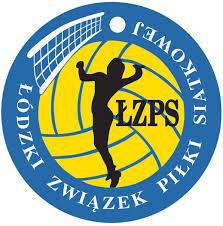 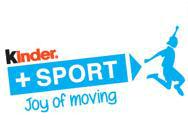 KINDER + SPORT Woj. Łódzkie 2019„2” i „3” dziewczątEliminacje – wyniki.Półfinał – wyniki.Finał – wyniki.Wymagane dokumenty.Terminy turniejów.Dodatkowe informacje. Ad. 1 Eliminacje – wyniki.Grupa 1„2”Awans uzyskają najlepszy zespół z każdej grupy eliminacyjnej oraz 3 najlepsze miejsca drugie, które będą posiadały najwyższy iloraz małych punktów.
„3”Awans uzyska zwycięzca grupy oraz 1 zespół z miejsc drugich z wyższym ilorazem zdobytych do straconych małych punktów.Grupa 2„2” Awans uzyskają najlepsze zespoły z każdej grupy eliminacyjnej oraz 3 najlepsze miejsca drugie, które będą posiadały najwyższy iloraz małych punktów.„3” Awans uzyskają po dwa zespoły z każdej grupy eliminacyjnej, z kolejno:- większą ilością punktów;- wyższym ilorazem zdobytych do straconych setów;- wyższym ilorazem zdobytych do straconych małych punktów.Grupa 3„2” Awans uzyskają najlepsze zespoły z każdej grupy eliminacyjnej oraz 3 najlepsze miejsca drugie, które będą posiadały najwyższy iloraz małych punktów.„3” Awans uzyskają po dwa zespoły z każdej grupy eliminacyjnej, z kolejno:- większą ilością punktów;- wyższym ilorazem zdobytych do straconych setów;- wyższym ilorazem zdobytych do straconych małych punktów.Ad. 2 Półfinał – wyniki.Baraż grup P, R,S: 
1. MOS I Wierzchlas
2. VOLLEY 34 III Łódź
3. SIATKA II Zgierz
Baraż grup T,U,W:
1. VOLLEY 34 I Łódź 
2. LIDER III Konstantynów Ł.
3. Jedynka I Rawa Maz.Awans do finału uzyskają: 
- w „2” awans uzyskają zwycięzcy grup półfinałowych + dwa najlepsze zespoły wyłonione podczas barażu (osobno dla grup P,R,S i T,U,W)- w „3” awans uzyskają po dwa najlepsze zespoły z każdej grupy.Ad. 3 Finał – wyniki.UMKS I TuszynLIDER II Konstantynów Ł.LIDER I Konstantynów Ł. VOLLEY 34 II ŁódźVOLLEY 34 I ŁódźSP2 – WKS CZWÓRKA I Aleksandrów Ł.MOS I WierzchlasŁASKOVIA I ŁaskJOKER 13 GLINKA ACADEMY Tomaszów Maz.CZWÓRKA Aleksandrów Ł.LIDER I Konstantynów Ł.LIDER II Konstantynów Ł.AS SKRA BełchatówŁASKOVIA II ŁaskŁKS I SIATKÓWKA ŻEŃSKAFormat turnieju finałowego – po rozgrywkach w grupach 1 i 2 miejsce z każdej grupy tworzy nową grupę, która rozegra mecze o miejsca I-IV w turnieju. Miejsca 3 i 4 stworzą grupę, która rozegra mecze o miejsca V-VIII. W obu przypadkach będą to tzw. mecze z zaliczeniem wyniku z poprzedniego etapu (dotyczy zespołów, które po raz drugi powinny grać mecz między sobą w nowych grupach – wynik zostanie przepisany z poprzedniego etapu).Ad. 4 Wymagane dokumenty.Szczegółowy formularz zgłoszeniowy zawierający imię, nazwisko, rok urodzenia zawodników należy przekazać sędziemu głównemu na turnieju eliminacyjnym. Jeden druk powinien odpowiadać składowi jednego zespołu.
 Zgoda rodziców/opiekunów do udziału zawodnika w turnieju, którą należy przekazać sędziemu głównemu na turnieju eliminacyjnym. Zgody wypełniają tylko osoby, które nie brały udziału w tegorocznej edycji Ligi Mini Siatkówki Województwa Łódzkiego2019!Oświadczenie o zgodzie na przetwarzanie danych osobowych muszą dostarczyć wszyscy uczestnicy turnieju KINDER+SPORT. Legitymacja szkolna lub inny dokument potwierdzający tożsamość zawodnika
Ad. 5 Terminy turniejów. Eliminacje – 27.04.2019r.Grupa 1 – Łaskovia Łask, ul. Warszawska 13.
 „2” - Godzina 10:00, „3” – godzina 13:00.Grupa 2 – Lider Konstantynów Ł. ul. Sadowa 5/7. 
„2” – Godzina 9:30, „3” – godzina 13:00. Wejście na halę od godziny 9:00.Grupa 3 – Czwórka Aleksandrów Łódzki, Al. Wyzwolenia 3 (SP 4)
„2” – Godzina 12:00, „3” – godzina 15:30. Półfinał – 18.05.2019r. – Łaskovia Łask, ul. Warszawska 13.
 „2” - Godzina 9:00, „3” – godzina 12:00.Finał – 01.06.2019r.Łaskovia Łask, ul. Inki – Danuty Sędzikówny (Gimnazjum 2).Godzina 10:00.




Ad.6 Dodatkowe informacje. W grupach do 5 zespołów gramy według przepisów (2 sety do 15 punktów, tie-break do 11 punktów).
W grupach 6 i więcej zespołowych  1 set do 21 punktów;Jeżeli sędzia główny nie otrzyma wszystkich wymaganych dokumentów (WYDRUKOWANYCH i podpisanych odpowiednio przez trenera lub rodziców) upoważniających do startu w rozgrywkach KINDER+SPORT to nie zostanie dopuszczony do turnieju; Przy boisku mogą przebywać tylko zawodnicy i trener. W przypadku, gdy przy boisku będą przebywać rodzice mecz zostanie przerwany i wznowiony po opuszczeniu przez prawnych opiekunów pola gry;Punktacja turniejowa: 2 – zwycięstwo, 1 – przegrana;Jeżeli kilka zespołów nie stawi się na zawody sędzia główny ma prawo do zmiany podziału zespołów na grupy (dotyczy tylko turnieju eliminacyjnego);Uczestnicy powinni być ubezpieczeni we własnym zakresie. Pytania proszę kierować:na adres e-mail: jwlazlik@siatka-lodzkie.pl lub telefonicznie 506 – 665 – 838Ze sportowym pozdrowieniem,Jakub Wlaźlik – Koordynator projektu KINDER+SPORTWydział Gier i Ewidencji ŁZPS„2”ABCDE1UMKS Tuszyn IUMKS Tuszyn IIIMOS ISP 2 WieluńUMKS Tuszyn II2AS SKRA I
(103-82)LIBERO 
(114-78)PSP II
(112-104)AS SKRA II
(112-90) FUKS VI 
(87-66)3UMKS Tuszyn VMOS IIUMKS Tuszyn IVŁASKOVIA IPSP I 4PSP IIIFUKS IVFUKS IIIFUKS IIŁASKOVIA V5ŁASKOVIA IVŁASKOVIA IIIŁASKOVIA IIUMKS VI Tuszyn6„3”ABCDE1ŁASKOVIA IŁASKOVIA IIAS SKRA MOS ILIBERO I2FUKS V
(36-52)LIBERO II
(54-55)PSP II
(75-69)FUKS II
(99-113)FUKS I
(77-75)3PSP IIIFUKS IVŁASKOVIA IVŁASKOVIA IIIUMKS Tuszyn I4FUKS IIIWKS SIATKARZ IIWKS SIATKARZ I5„2”FGHIJ1LIDER ILIDER IIVOLLEY 34 IIVOLLEY 34 ILIDER III2SP 56 I (70-67)VOLLEY 34 III
(104-81)„1” I (109-50)SP 91 I (104-76)LIDER V 
(111-88)3SP 4 IISP 56 IILIDER IVLIDER VI SP 4 I4„1” III„1” IILIBERO VIPLIDER IXSP 91 II5LIDER VIIILIDER VIISP 91 III„1” IV6„3”FGH1Joker 13 I Glinka AcademyLIDER IILIDER I2LIDER III Volley 34 ŁódźSP 91 3SP 56 LIBERO VIPSP 445„2”KLMNO1ŁKS SŻ VCZWÓRKA ICZWÓRKA IISIATKA IISIATKA I2Volleykids II
(90-78)DWÓJKA I
(92-75)Skier-Vis I
(95-54)ŁKS SŻ II
(111-111)Volleykids IV (75-82)3ASIK IIISIATKA IVŁKS SŻ IVolleykids IŁKS SŻ VI4SALOS IIVolleykids IIIŁKS SŻ VIIISALOS IŁKS SŻ III5ŁKS SŻ IVASIK IŁKS SŻ VII6ASIK IISIATKA III„3”IJ1Czwórka Aleksandrów Ł.ŁKS SŻ I2ŁKS SŻ IIIŁKS SŻ II3SKIER-VIS IMLUKS DWÓJKA I4VOLLEYKIDS5„2”PRSTUW1LIDER ILIDER IIVOLLEY 34 IIUMKS Tuszyn ISP 2 – WKS CZWÓRKA I2SIATKA IIVOLLEY 34 IIIMOS ICZWÓRKA IIVolley 34 IJEDYNKA I3AS SKRA ISiatka IDwójka ILIDER IIISkier-Vis IŁKS SŻ V4ŁKS SŻ VFUKS VISP 91LIBEROUMKS Tuszyn IIIUMKS Tuszyn II„3”KLMN1ŁASKOVIA ICZWÓRKALIDER IILIDER I2AS SKRA ŁKS SŻ IŁASKOVIA IIJOKER 13 Glinka Academy3ŁKS SŻ IILIDER IIIŁKS SŻ IIILIBERO I Pajęczno4VOLLEY 34 MOS ISP 91„2”XY1LIDER ILIDER II2UMKS Tuszyn IVOLLEY 34 II3SP 2 - WKSCZWÓRKA I4MOS I VOLLEY 34 I „3”OP1ŁASKOVIA I CZWÓRKA 2ŁKS SŻ IJOKER 13 Glinka Academy3LIDER ILIDER II4ŁASKOVIA IIAS SKRA 